ПРОЕКТ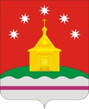 СОВЕТ НАРОДНЫХ ДЕПУТАТОВРОЖДЕСТВЕНСКО-ХАВСКОГО СЕЛЬСКОГО ПОСЕЛЕНИЯНОВОУСМАНСКОГО МУНИЦИПАЛЬНОГО РАЙОНАВОРОНЕЖСКОЙ ОБЛАСТИР Е Ш Е Н И Ес.Рождественская ХаваО внесении изменений в Положение об оплате труда работников, замещающих должности, не являющиеся должностями муниципальной службы органов местного самоуправления Рождественско-Хавского сельского поселения Новоусманского муниципального районаВ  соответствии   со   ст. 86   Бюджетного кодекса Российской Федерации, ст. 53  Федерального закона от 06.10.2003 № 131-ФЗ «Об общих принципах организации местного самоуправления в Российской Федерации», постановлением правительства Воронежской области от 06.04.2022 № 222 «О повышении (индексации) денежного вознаграждения, должностных окладов, окладов за классный чин, пенсии за выслугу лет (доплаты к пенсии), ежемесячной денежной выплаты к пенсии за выслугу лет» Совет народных депутатов Рождественско-Хавского сельского поселения РЕШИЛ: 1. Внести в Положение об оплате труда работников, замещающих должности, не являющиеся должностями муниципальной службы Рождественско- Хавского сельского поселения Новоусманского муниципального района, утвержденное решением Совета народных депутатов Рождественско- Хавского сельского поселения № 40 от 01.03.2007 года ( в редакции решения от 01.11.2012 г. № 97, от 01.02.2018 г. № 98), следующие изменения:1.1. Приложение к Положению об оплате труда работников, замещающих должности, не являющиеся должностями муниципальной службы Рождественско-Хавского сельского поселения изложить в следующей редакции:«Приложениек Положению об оплате труда работников, замещающих должности, не являющиеся должностями муниципальной службы Рождественско- Хавского сельского поселенияПеречень должностей работников органов местного самоуправления Рождественско-Хавского сельского поселения, замещающих должности, не являющиеся должностями муниципальной службы иразмеры должностных окладов 2. Решение вступает в силу со дня его официального опубликования и распространяется на правоотношения, возникшие с 01.01.2022.  3. Обнародовать данное решение  путем размещения на досках объявлений в администрации Рождественско-Хавского сельского поселения, здании   МОУ Рождественско-Хавская СОШ и на официальном сайте Рождественско-Хавского сельского поселения в сети «Интернет» http://rhavskoe.ru/.          4. Контроль за  исполнение  настоящего решения возложить на главу Рождественско-Хавского сельского поселения Е.В.Чиркова.№п/пНаименование должностей служащихДолжностной оклад, не более (рублей)1231Главный бухгалтер63122Старший специалист60193Специалист5604Глава Рождественско-Хавского сельского поселения Новоусманского муниципального района Воронежской области_____________________  Е.В.ЧирковПредседатель Совета народных депутатов Рождественско-Хавского сельского поселения Новоусманского муниципального района Воронежской области                       ________________А.Л. Щеблыкин